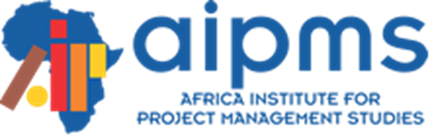 Geographic Information Systems for Monitoring and Evaluation Training workshop from 11th to 15th December 2017IntroductionGIS is a computer system capable of assembling, storing, manipulating and displaying geographically referenced information, i.e. data identified according to their locations. This training will present a practical guide for using a geographic information system (GIS) integrated with Monitoring and Evaluation. The three days training is aimed helping development partners to monitor and evaluate the activities of specific projects intended to support M&E systems for sustainable programs and projects. The use of GIS in monitoring and Evaluation improves the effectiveness and communications of results to management, funding partners and beneficiaries.The integration of   GIS in monitoring and Evaluation makes it possible to link, or integrate information that is difficult to associate through any other means. With GIS M&E/Researchers are able to use combinations of mapped variables to build and analyze new variables. Presenting data in the form of a map helps to understand the significance of where, when, and by whom.Duration5daysCourse ObjectivesHelp the participants understand Monitoring and Evaluation (M&E) SystemsIntroduce the participants to key concepts in M&E and GISTeach participants how to developing an M&E-GIS SystemTeach participants about the working of M&E information management systemsTeach participants data collection using mobile phones and GPSTeach participants how to integrate exiting M&E data with GISTeach participants analysis and visualization of M&E data with the aid of GIS techniquesTeach participants the  integration of GIS into M&E activities Course OutlineIntroduction to Monitoring and Evaluation (M&E) Systems          Integration of  M&E and Geographic Information Systems (GIS)Development of an M&E-GIS System for a specific SituationSelection of GIS SoftwareLocation of GIS MapsCreation of a Reference MapDefinition of Data Requirements and Key IndicatorsDefinition of the Data Collection ProcessDesign and Creation of the Data Input TableCreation of the Thematic MapData update in the M&E-GIS SystemData update for the MapCase Study  Training MethodologyThe workshop will use participatory interactive teaching techniques and each participant will be encouraged to share experiences base on their fields. Training Fees: Kenyans:  KShs 100,000                International: USD 1000/=Venue: Meridian Hotel in Nairobi, KenyaDate: 11th December to 15th December 2017Course ParticipantsThe course is designed for representatives from government, project teams, NGOs, multi and bilateral development organizations and consultancies that are typically employed as project managers and directors, M&E specialists, technical specialists, and researchers.Duration: This is a 5 days training programMode of Payment Payment shall be through electronic money transfer to Africa Development Resources bank account 7 days prior to the commencement of the course.For more information please contact us on:Telephone: +254-727-616-783/ 733-846-186Email: training@africadevelopmentresources.orgWebsite: www.africadevelopmentresources.org